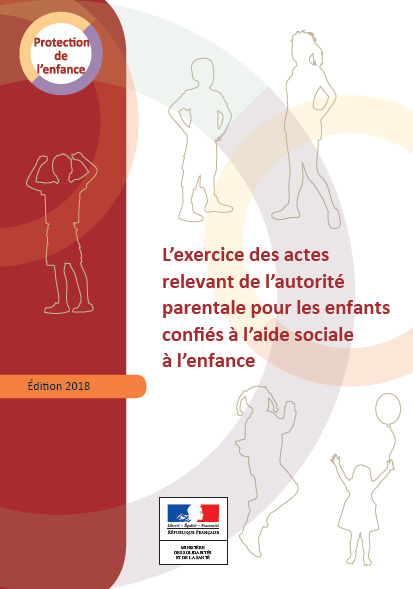 Extraits pages 22 à 23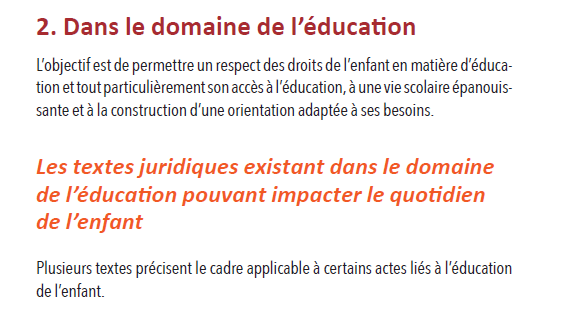 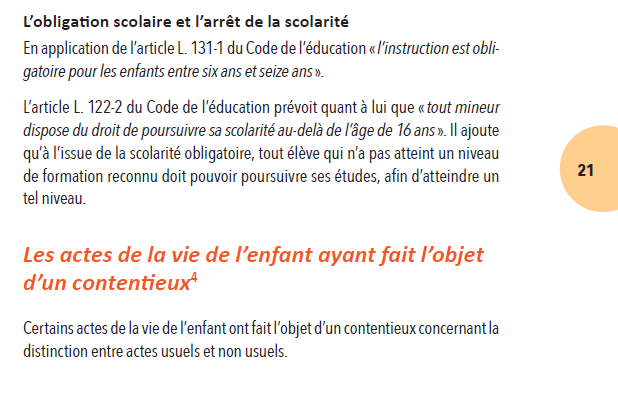 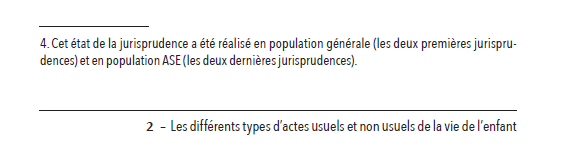 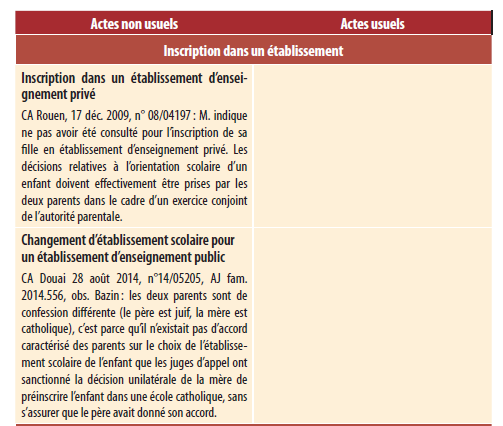 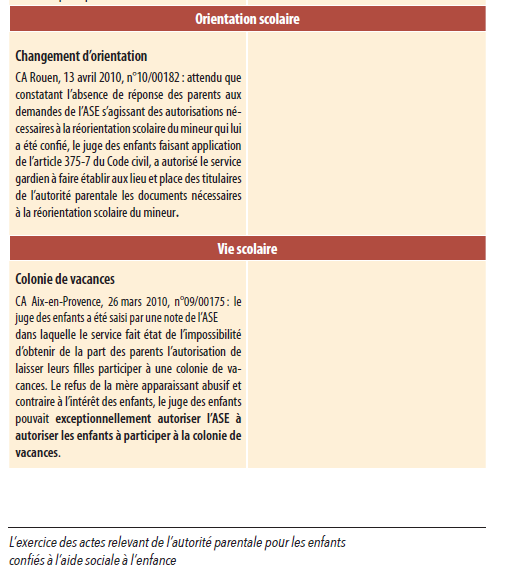 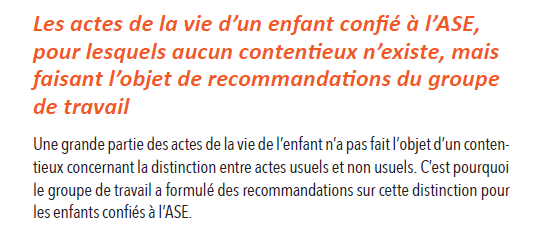 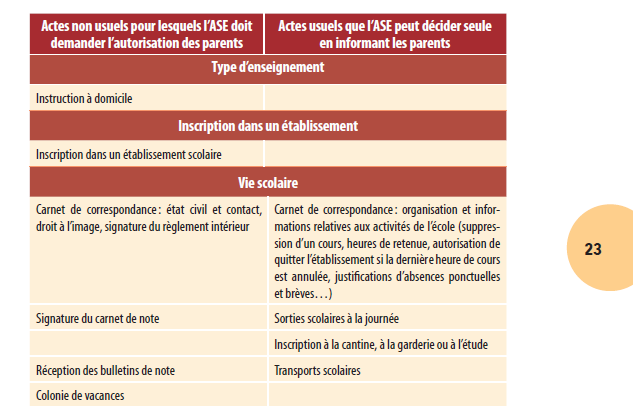 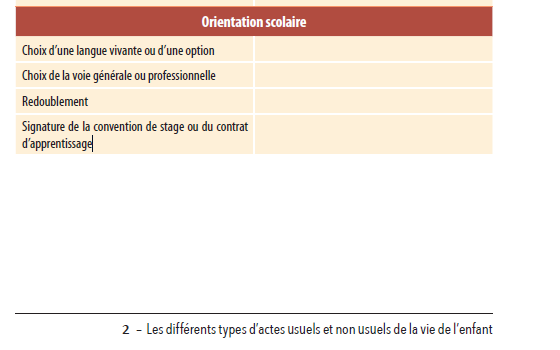 